III. DERS KURULU (ÜROGENİTAL VE ENDOKRİN SİSTEMLERİ)(13 Aralık 2021- 11 Şubat 2022) (7 Hafta)Ders Kurulu Sınavları:Anatomi Pratik: Histoloji-Embriyoloji Pratik: Teorik Sınav:  PDÖ Eğitimleri: 04-08-13 Ocak 2021 Saat: 08.45-12.30ARA TATİL: 17 OCAK - 28 OCAK 2022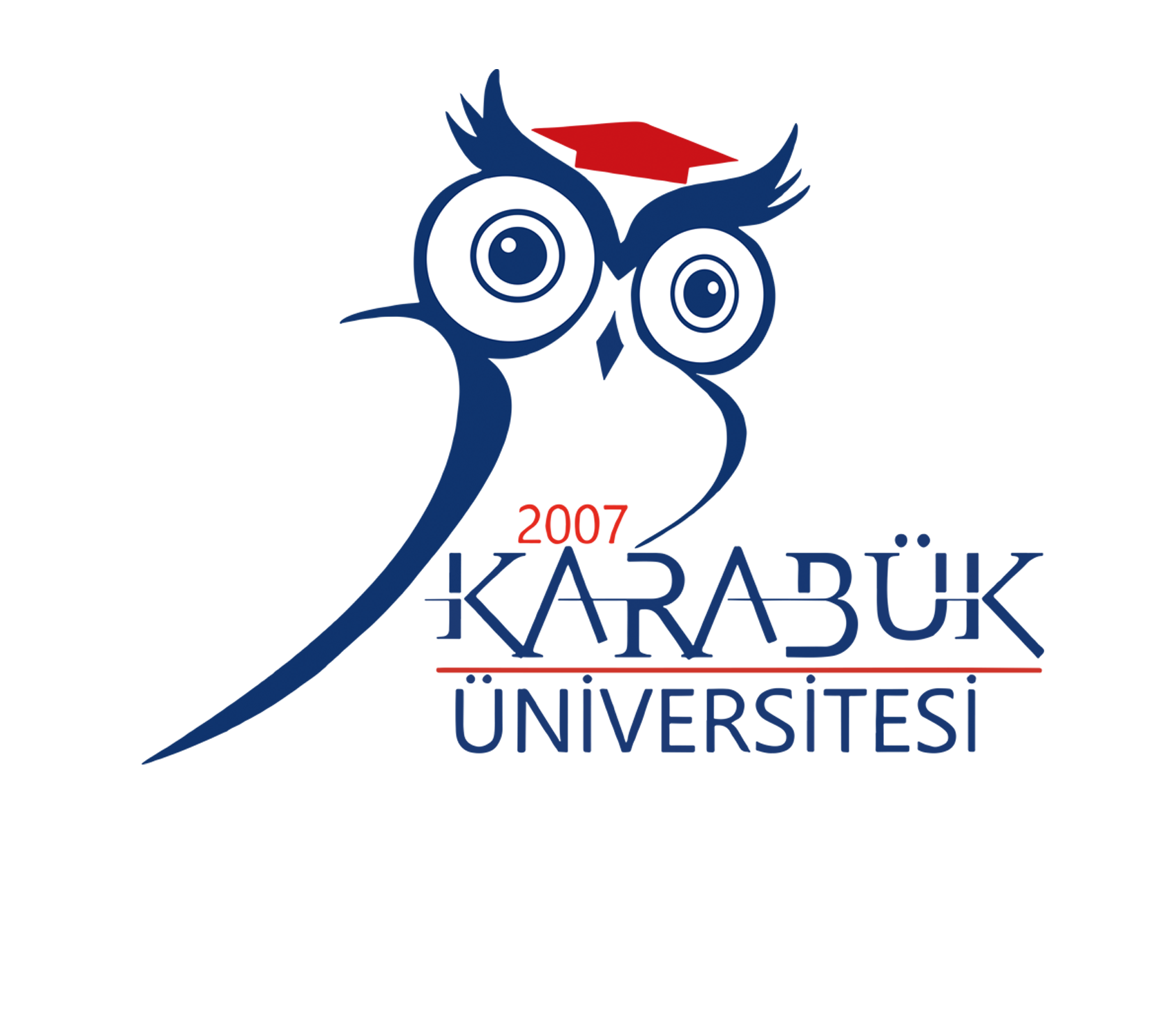 T.C. KARABÜK ÜNİVERSİTESİTIP FAKÜLTESİ2021-2022 ÖĞRETİM YILI DÖNEM II PROGRAMIDekanProf. Dr. Mehmet Melih SUNAYDekan YardımcılarıDr.Öğretim Üyesi Ferhat BOZDUMANDr. Öğretim Üyesi Erkay NACARBaşkoordinatörProf. Dr. Hakkı ÖZOK Dönem KoordinatörüDr. Öğr. Üyesi Mehmet DEMİRDers Kurulu BaşkanıDr. Öğr. Üyesi Meryem ÇOLAKDİSİPLİN/BÖLÜMKoduTeorikPratikTOPLAMAKTSAnatomiANT230122032Histoloji - EmbriyolojiHST230121628FizyolojiFZY23017-17Tıbbi BiyokimyaBYK230241640TOPLAM6552117DİSİPLİN/BÖLÜMÖĞRETİM ÜYELERİAnatomiDr. Öğr. Üyesi Şeyma TOYDr. Öğr. Üyesi N. YILMAZ Histoloji - EmbriyolojiDr. Öğr. Üyesi Feyza BAŞAKDr. Öğr. Üyesi Yusuf ERSANDr. Öğr. Üyesi Ahmed YAHYAZADEHFizyolojiDr. Öğr. Üyesi Mehmet DEMİRDr. Öğr. Üyesi Ümit YILMAZTıbbi BiyokimyaProf. Dr. Tahir KAHRAMAN Prof. Dr. Eyüp ALTINÖZDr. Öğr. Üyesi Mehmet KARAKlinik Mesleki Beceriler IIDr. Öğr. Üyesi Müge ARIKAN1. Hafta13 Aralık 202114 Aralık 202115 Aralık 202116 Aralık 202117 Aralık 2021SaatPazartesiSalıÇarşambaPerşembeCuma08:40-09:20Tıbbi BiyokimyaBöbrek BiyokimyasıProf. Dr. T. KahramanAnatomi/Histoloji PratikUriner Sistem Anatomisi G1/Böbrek, Üreter, Mesane ve Urethra Histolojisi G2Dr. Öğr. Üyesi Ş. TOYDr. Öğr. Ü. N. YILMAZDr. Öğr. Ü. Y. ERSANDr. Öğr. Ü. F. BAŞAKDr. Öğr. Ü. A.YAHYAZADEHFizyolojiGlomerüler Filtratın Tübüllerde İşlenmesiDr. Öğr. Ü. M. DEMİR09:30-10:10KURUL TANITIMIFizyolojiVücut Sıvı BölmeleriDr. Öğr. Ü. M. DEMİRTıbbi BiyokimyaBöbrek Biyokimyası
Prof. Dr. T. KahramanAnatomi/Histoloji PratikUriner Sistem Anatomisi G2/Böbrek, Üreter, Mesane ve Urethra Histolojisi G3Dr. Öğr. Üyesi Ş. TOYDr. Öğr. Ü. N. YILMAZDr. Öğr. Ü. Y. ERSANDr. Öğr. Ü. F. BAŞAKDr. Öğr. Ü. A.YAHYAZADEHFizyolojiAsit-Baz Dengesinin DüzenlenmesiDr. Öğr. Ü. M. DEMİR10:20-11:00AnatomiBöbrek, UreterDr. Öğr. Ü. N. YILMAZFizyolojiGlomerüler Filtrasyon, Böbrek Kan Akımı ve KontrolleriDr. Öğr. Ü. M. DEMİRTıbbi BiyokimyaTam İdrar AnaliziProf. Dr. T. KAHRAMANAnatomi/Histoloji PratikUriner Sistem Anatomisi G3/Böbrek, Üreter, Mesane ve Urethra Histolojisi G4Dr. Öğr. Üyesi Ş. TOYDr. Öğr. Ü. N. YILMAZDr. Öğr. Ü. Y. ERSANDr. Öğr. Ü. F. BAŞAKDr. Öğr. Ü. A.YAHYAZADEHTıbbi BiyokimyaTam İdrar AnaliziProf. Dr. T. KAHRAMAN11:10-11:50AnatomiMesane ve Urethra Dr. Öğr. Ü. N. YILMAZHistoloji ve EmbriyolojiÜreter, Mesane ve Üretra HistolojisiDr. Öğr. Ü. Y. ERSANTıbbi BiyokimyaTam İdrar AnaliziProf. Dr. T. KAHRAMANAnatomi/Histoloji PratikUriner Sistem Anatomisi G4/Böbrek, Üreter, Mesane ve Urethra Histolojisi G3Dr. Öğr. Üyesi Ş. TOYDr. Öğr. Ü. N. YILMAZDr. Öğr. Ü. Y. ERSANDr. Öğr. Ü. F. BAŞAKDr. Öğr. Ü. A.YAHYAZADEHTıbbi BiyokimyaTam İdrar AnaliziProf. Dr. T. KAHRAMANÜSDÜSDÜSDÜSDÜSD1. Hafta devam13 Aralık 202114 Aralık 202115 Aralık 202116 Aralık 202117 Aralık 2021SaatPazartesiSalıÇarşambaPerşembeCuma13:30-14:10Histoloji ve Emb.Üriner Sistem GelişimiDr. Öğr. Ü. Y.ERSANKlinik ve Mesleki Beceri IIArter Kan Gazı Alma BecerisiDr. Öğr. Ü.Murat AcatAnatomiDiyafram Urogenitale, Perine, Anal BölgeDr. Öğr. Üyesi Ş. TOY14:20-15:00Histoloji ve Emb.Böbrek ve Böbrek Tubuluslarının HistolojisiDr. Öğr. Ü. Y.ERSANKlinik ve Mesleki Beceri II Arter Kan Gazı Alma BecerisiDr. Öğr. Ü. Murat AcatAnatomiDiyafram Urogenitale, Perine, Anal BölgeDr. Öğr. Üyesi Ş. TOY15:10-15:50Alan Dışı Seçmeli DersKlinik ve Mesleki Beceri IIArter Kan Gazı Alma BecerisiDr. Öğr. Ü.Murat Acat16:00-16:40Alan Dışı Seçmeli Ders Klinik ve Mesleki Beceri II Arter Kan Gazı Alma BecerisiDr. Öğr. Ü. Murat Acat16:50-17:30Görsel Sanatlar III17:40-18:20Görsel Sanatlar III2. Hafta20 Aralık 202121 Aralık 202122 Aralık 202123 Aralık 202124 Aralık 2021SaatPazartesiSalıÇarşambaPerşembeCuma08:40-09:20Tıbbi Biyokimya Pratikİdrar Tetkiki, Kimyasal Analiz ve İdrar MikroskopisiProf. Dr. T. KAHRAMANProf. Dr. E. ALTINÖZDr. Öğr. Ü. Mehmet KARAAnatomi/Histoloji PratikUrogenital Diyafram, Perine Anal Bölge G1/ Testis ve Ekleri Histolojisi G2Dr. Öğr. Üyesi Ş. TOYDr. Öğr. Ü. N. YILMAZDr. Öğr. Ü. Y. ERSANDr. Öğr. Ü. F. BAŞAKDr. Öğr. Ü. A.YAHYAZADEHTıbbi Biyokimya Pratikİdrar Tetkiki, Kimyasal Analiz ve İdrar MikroskopisiProf. Dr. T. KAHRAMANProf. Dr. E. ALTINÖZDr. Öğr. Ü. Mehmet KARA09:30-10:10Tıbbi Biyokimya Pratikİdrar Tetkiki, Kimyasal Analiz ve İdrar MikroskopisiProf. Dr. T. KAHRAMANProf. Dr. E. ALTINÖZDr. Öğr. Ü. Mehmet KARAFizyolojiElektrolit Dengesinin DüzenlenmesiDr. Öğr. Ü. M. DEMİRAnatomi/Histoloji PratikUrogenital Diyafram, Perine Anal Bölge G2/ Testis ve Ekleri Histolojisi G1Dr. Öğr. Üyesi Ş. TOYDr. Öğr. Ü. N. YILMAZDr. Öğr. Ü. Y. ERSANDr. Öğr. Ü. F. BAŞAKDr. Öğr. Ü. A.YAHYAZADEHTıbbi Biyokimya Pratikİdrar Tetkiki, Kimyasal Analiz ve İdrar MikroskopisiProf. Dr. T. KAHRAMANProf. Dr. E. ALTINÖZDr. Öğr. Ü. Mehmet KARA10:20-11:00Tıbbi Biyokimya Pratikİdrar Tetkiki, Kimyasal Analiz ve İdrar MikroskopisiProf. Dr. T. KAHRAMANProf. Dr. E. ALTINÖZDr. Öğr. Ü. Mehmet KARAHistoloji ve EmbriyolojiErkek ve Dişi Genital Sistem EmbriyolojisiDr. Öğr. Ü. F. BAŞAKHistoloji ve Embriyolojiİntra ve Ekstra Testiküler Kan, Penis ve Eklenti Bezleri Histo. Dr. Öğr. Ü. F. BAŞAKAnatomi/Histoloji PratikUrogenital Diyafram, Perine Anal Bölge G3/ Testis ve Ekleri Histolojisi G4Dr. Öğr. Üyesi Ş. TOYDr. Öğr. Ü. N. YILMAZDr. Öğr. Ü. Y. ERSANDr. Öğr. Ü. F. BAŞAKDr. Öğr. Ü. A.YAHYAZADEHTıbbi Biyokimya Pratikİdrar Tetkiki, Kimyasal Analiz ve İdrar MikroskopisiProf. Dr. T. KAHRAMANProf. Dr. E. ALTINÖZDr. Öğr. Ü. Mehmet KARA11:10-11:50Tıbbi Biyokimya Pratikİdrar Tetkiki, Kimyasal Analiz ve İdrar Mikroskopisi Prof. Dr. T. KAHRAMANProf. Dr. E. ALTINÖZDr. Öğr. Ü. Mehmet KARAFizyolojiEkstrasellüler Sıvı Ozmolaritesi ve KontrolüDr. Öğr. Ü. M. DEMİRHistoloji ve Embriyolojiİntra ve Ekstra Testiküler Kan, Penis ve Eklenti Bezleri Histo. Dr. Öğr. Ü. F. BAŞAKAnatomi/Histoloji PratikUrogenital Diyafram, Perine Anal Bölge G4/ Testis ve Ekleri Histolojisi G3Dr. Öğr. Üyesi Ş. TOYDr. Öğr. Ü. N. YILMAZDr. Öğr. Ü. Y. ERSANDr. Öğr. Ü. F. BAŞAKDr. Öğr. Ü. A.YAHYAZADEHTıbbi Biyokimya Pratikİdrar Tetkiki, Kimyasal Analiz ve İdrar Mikroskopisi Prof. Dr. T. KAHRAMANProf. Dr. E. ALTINÖZDr. Öğr. Ü. Mehmet KARAÜSDÜSDÜSDÜSDÜSD2. Hafta devam20 Aralık 202121 Aralık 202122 Aralık 202123 Aralık 202124 Aralık 2021SaatPazartesiSalıÇarşambaPerşembeCuma13:30-14:10Klinik ve Mesleki Beceri IIGenel Tekrar14:20-15:00Klinik ve Mesleki Beceri IIGenel Tekrar15:10-15:50Alan Dışı Seçmeli Ders Klinik ve Mesleki Beceri IIGenel Tekrar16:00-16:40Alan Dışı Seçmeli DersKlinik ve Mesleki Beceri IIGenel Tekrar16:50-17:30Görsel Sanatlar III17:40-18:20Görsel Sanatlar III3. Hafta27 Aralık 202128 Aralık 202129 Aralık 202130 Aralık 202131 Aralık 2021SaatPazartesiSalıÇarşambaPerşembeCuma08:40-09:20Tıbbi Biyokimya Pratikİdrar Tetkiki, Kimyasal Analiz ve İdrar MikroskopisiProf. Dr. T. KAHRAMANProf. Dr. E. ALTINÖZDr. Öğr. Ü. Mehmet KARATıbbi BiyokimyaHormonların Etki MekanizmasıProf. Dr. E. ALTINÖZHistoloji ve EmbriyolojiTuba Uterina ve Uterus HistolojisiDr. Öğr. Ü. F. BAŞAKAnatomi/Histoloji PratikErkek Genital Anatomisi G1/ Ovaryum, Tuba Uterina ve Uterus Histolojisi G2Dr. Öğr. Üyesi Ş. TOYDr. Öğr. Ü. N. YILMAZDr. Öğr. Ü. Y. ERSANDr. Öğr. Ü. F. BAŞAKDr. Öğr. Ü. A.YAHYAZADEH09:30-10:10Tıbbi Biyokimya Pratikİdrar Tetkiki, Kimyasal Analiz ve İdrar MikroskopisiProf. Dr. T. KAHRAMANProf. Dr. E. ALTINÖZDr. Öğr. Ü. Mehmet KARATıbbi BiyokimyaHormonların Etki MekanizmasıProf. Dr. E. ALTINÖZHistoloji ve EmbriyolojiOverlerin HistolojisiDr. Öğr. Ü. F. BAŞAKAnatomi/Histoloji PratikErkek Genital Anatomisi G2/ Ovaryum, Tuba Uterina ve Uterus Histolojisi G1Dr. Öğr. Üyesi Ş. TOYDr. Öğr. Ü. N. YILMAZDr. Öğr. Ü. Y. ERSANDr. Öğr. Ü. F. BAŞAKDr. Öğr. Ü. A.YAHYAZADEHFizyolojiBöbrek FizyopatolojisiDr. Öğr. Ü. M. DEMİR10:20-11:00Tıbbi Biyokimya Pratikİdrar Tetkiki, Kimyasal Analiz ve İdrar MikroskopisiProf. Dr. T. KAHRAMANProf. Dr. E. ALTINÖZDr. Öğr. Ü. Mehmet KARATıbbi BiyokimyaHormonların Etki MekanizmasıProf. Dr. E. ALTINÖZAnatomiErkek Genital AnatomisiDr. Öğr. Ü. N. YILMAZAnatomi/Histoloji PratikErkek Genital Anatomisi G3/ Ovaryum, Tuba Uterina ve Uterus Histolojisi G4Dr. Öğr. Üyesi Ş. TOYDr. Öğr. Ü. N. YILMAZDr. Öğr. Ü. Y. ERSANDr. Öğr. Ü. F. BAŞAKDr. Öğr. Ü. A.YAHYAZADEHFizyolojiBöbrek FizyopatolojisiDr. Öğr. Ü. M. DEMİR11:10-11:50Tıbbi Biyokimya Pratikİdrar Tetkiki, Kimyasal Analiz ve İdrar Mikroskopisi Prof. Dr. T. KAHRAMANProf. Dr. E. ALTINÖZDr. Öğr. Ü. Mehmet KARAAnatomiUrogenital Sistem Klinik AnatomisiDr. Öğr. Ü. N. YILMAZAnatomiErkek Genital AnatomisiDr. Öğr. Ü. N. YILMAZAnatomi/Histoloji PratikErkek Genital Anatomisi G4/ Ovaryum, Tuba Uterina ve Uterus Histolojisi G3Dr. Öğr. Üyesi Ş. TOYDr. Öğr. Ü. N. YILMAZDr. Öğr. Ü. Y. ERSANDr. Öğr. Ü. F. BAŞAKDr. Öğr. Ü. A.YAHYAZADEHFizyolojiBöbrek FizyopatolojisiDr. Öğr. Ü. M. DEMİR12:10-13:10ÜSDÜSDÜSDÜSDÜSD3. Hafta devam27 Aralık 202128 Aralık 202129 Aralık 202130 Aralık 202131 Aralık 2021SaatPazartesiSalıÇarşambaPerşembeCuma13:30-14:10AnatomiKadın Genital AnatomisiDr. Öğr. Üyesi Ş. TOY Klinik ve Mesleki Beceri IIFİNAL SINAVI Dr. Öğr. Ü. Müge ArıkanHistoloji ve EmbriyolojiTiroid ve Paratiroid HistolojisiDr. Öğr. Ü. A.YAHYAZADEHHistoloji ve EmbriyolojiHipofiz, Epifiz Hist ve Emb.Dr. Öğr. Ü. A.YAHYAZADEH14:20-15:00AnatomiKadın Genital AnatomisiDr. Öğr. Üyesi Ş. TOYKlinik ve Mesleki Beceri IIFİNAL SINAVI Dr. Öğr. Ü. Müge Arıkan Histoloji ve EmbriyolojiAdrenal Bez HistolojisiDr. Öğr. Ü. A.YAHYAZADEHHistoloji ve EmbriyolojiAdrenal Bez, Tiroid ve Paratiroid Emb.Dr. Öğr. Ü. A.YAHYAZADEH15:10-15:50Alan Dışı Seçmeli Ders AnatomiEndokrin Sistem Klinik AnatomisiDr. Öğr. Ş. TOYKlinik ve Mesleki Beceri IIFİNAL SINAVI Dr. Öğr. Ü. Müge Arıkan16:00-16:40Alan Dışı Seçmeli Ders Klinik ve Mesleki Beceri IIFİNAL SINAVI Dr. Öğr. Ü. Müge Arıkan 16:50-17:30Görsel Sanatlar III17:40-18:20Görsel Sanatlar III4. Hafta03 Ocak 202204 Ocak 202205 Ocak 202206 Ocak 202207 Ocak 2022SaatPazartesiSalıÇarşambaPerşembe Cuma08:40-09:20PDÖ I. OTURUMTıbbi Biyokimya Pratikİdrar Tetkiki, Kimyasal Analiz ve İdrar MikroskopisiProf. Dr. T. KAHRAMANProf. Dr. E. ALTINÖZDr. Öğr. Ü. Mehmet KARATıbbi BiyokimyaHipotalamus ve Hipofiz hormonlarıProf. Dr. E. ALTINÖZAnatomi/Histoloji PratikKadın Genital ve EndokrinSistem Anatomisi/ Endokrin Bezler Histolojisi  G1Dr. Öğr. Üyesi Ş. TOYDr. Öğr. Ü. N. YILMAZDr. Öğr. Ü. Y. ERSANDr. Öğr. Ü. F. BAŞAKDr. Öğr. Ü. A.YAHYAZADEHPDÖ II. OTURUM09:30-10:10PDÖ I. OTURUMTıbbi Biyokimya Pratikİdrar Tetkiki, Kimyasal Analiz ve İdrar MikroskopisiProf. Dr. T. KAHRAMANProf. Dr. E. ALTINÖZDr. Öğr. Ü. Mehmet KARATıbbi BiyokimyaHipotalamus ve Hipofiz hormonlarıProf. Dr. E. ALTINÖZAnatomi/Histoloji PratikKadın Genital ve Endokrin Sistem Anatomisi/ Endokrin Bezler Histolojisi  G2Dr. Öğr. Üyesi Ş. TOYDr. Öğr. Ü. N. YILMAZDr. Öğr. Ü. Y. ERSANDr. Öğr. Ü. F. BAŞAKDr. Öğr. Ü. A.YAHYAZADEHPDÖ II. OTURUM10:20-11:00PDÖ I. OTURUMTıbbi Biyokimya Pratikİdrar Tetkiki, Kimyasal Analiz ve İdrar MikroskopisiProf. Dr. T. KAHRAMANProf. Dr. E. ALTINÖZDr. Öğr. Ü. Mehmet KARAAnatomiEndokrin Sistem AnatomisiDr. Öğr. Ü. N. YILMAZAnatomi//Histoloji PratikKadın Genital ve Endokrin Sistem Anatomisi/ Endokrin Bezler Histolojisi  G3Dr. Öğr. Üyesi Ş. TOYDr. Öğr. Ü. N. YILMAZDr. Öğr. Ü. Y. ERSANDr. Öğr. Ü. F. BAŞAKDr. Öğr. Ü. A.YAHYAZADEH Tıbbi BiyokimyaTiroid ve Paratiroid HormonlarıDr. Öğr. Ü. Mehmet KARA11:10-11:50PDÖ I. OTURUMTıbbi Biyokimya Pratikİdrar Tetkiki, Kimyasal Analiz ve İdrar Mikroskopisi Prof. Dr. T. KAHRAMANProf. Dr. E. ALTINÖZDr. Öğr. Ü. Mehmet KARAAnatomiEndokrin Sistem AnatomisiDr. Öğr. Ü. N. YILMAZAnatomi//Histoloji PratikKadın Genital ve Endokrin Sistem Anatomisi/ Endokrin Bezler Histolojisi  G4 Dr. Öğr. Üyesi Ş. TOYDr. Öğr. Ü. N. YILMAZDr. Öğr. Ü. Y. ERSANDr. Öğr. Ü. F. BAŞAKDr. Öğr. Ü. A.YAHYAZADEHTıbbi BiyokimyaTiroid ve Paratiroid HormonlarıDr. Öğr. Ü. Mehmet KARAÜSDÜSDÜSDÜSDÜSD4. Hafta devam03 Ocak 202204 Ocak 202205 Ocak 202206 Ocak 202207 Ocak 2022SaatPazartesiSalıÇarşambaPerşembeCuma13:30-14:10Klinik ve Mesleki Beceri IIFizyolojiEndokrin Fizyolojiye Giriş ve Nöroendokrin EntergrasyonDr. Öğr. Ü. YILMAZFizyolojiTiroid Hormonlarının FizyolojisiDr. Öğr. Ü. YILMAZ14:20-15:00Klinik ve Mesleki Beceri IIFizyolojiAdenohipofiz ve Nörohipofiz HormonlarıDr. Öğr. Ü. YILMAZFizyolojiParatiroid Hormonu ve KalsitoninDr. Öğr. Ü. YILMAZ15:10-15:50Alan Dışı Seçmeli Ders Klinik ve Mesleki Beceri IIFizyoloji Adrenal Korteks ve Medulla HormonlarıDr. Öğr. Ü. YILMAZ16:00-16:40Alan Dışı Seçmeli DersKlinik ve Mesleki Beceri II16:50-17:30Görsel Sanatlar III17:40-18:20Görsel Sanatlar III5. Hafta10 Ocak 202211 Ocak 202212 Ocak 202213 Ocak 202214 Ocak 2022SaatPazartesiSalıÇarşambaPerşembeCuma08:40-09:2009:30-10:10Tıbbi BiyokimyaCa ve P Metabolizmasını Düzenleyen HormonlarProf. Dr. E. ALTINÖZ10:20-11:00Tıbbi BiyokimyaCa ve P Metabolizmasını Düzenleyen HormonlarProf. Dr. E. ALTINÖZ11:10-11:50Tıbbi BiyokimyaCa ve P Metabolizmasını Düzenleyen HormonlarProf. Dr. E. ALTINÖZ12:10-13:10ÜSDÜSDÜSDÜSDÜSD5. Hafta devam10 Ocak 202211 Ocak 202212 Ocak 202213 Ocak 202214 Ocak 2022SaatPazartesiSalıÇarşambaPerşembeCuma13:30-14:10Tıbbi BiyokimyaAdrenal Medulla HormonlarıProf. Dr. E. ALTINÖZKlinik ve Mesleki Beceri II14:20-15:00Tıbbi BiyokimyaAdrenal Korteks HormonlarıProf. Dr. E. ALTINÖZKlinik ve Mesleki Beceri II15:10-15:50Alan Dışı Seçmeli Ders Klinik ve Mesleki Beceri II16:00-16:40Alan Dışı Seçmeli DersKlinik ve Mesleki Beceri II16:50-17:30Görsel Sanatlar III17:40-18:20Görsel Sanatlar III6. Hafta31 Ocak 20221 Şubat 20222 Şubat 20223 Şubat 20224 Şubat 2022SaatPazartesiSalıÇarşambaPerşembeCuma08:40-09:20Anatomi Telafi Pratik G1Dr. Öğr. Üyesi Ş. TOYDr. Öğr. Ü. N. YILMAZDr. Öğr. Üyesi Ş. TOY09:30-10:10FizyolojiErkek Üreme Hormonları ve FizyolojisiDr. Öğr. Ü. YILMAZFizyolojiEndokrin Pankreas FizyolojisiDr. Öğr. Ü. YILMAZAnatomi Telafi Pratik G1Dr. Öğr. Üyesi Ş. TOYDr. Öğr. Ü. N. YILMAZTıbbi BiyokimyaGonad HormonlarıProf. Dr. Tahir KAHRAMAN10:20-11:00Tıbbi BiyokimyaGİS HormonlarıDr. Öğr. Ü. Mehmet KARAFizyolojiKadın Üreme Hormonları ve FizyolojisiDr. Öğr. Ü. YILMAZ FizyolojiGebelik, Emzirme ve Yeni Doğan FizyolojisiDr. Öğr. Ü. YILMAZAnatomi Telafi Pratik G2Dr. Öğr. Üyesi Ş. TOYDr. Öğr. Ü. N. YILMAZTıbbi BiyokimyaGonad HormanlarıProf. Dr. Tahir KAHRAMAN11:10-11:50Tıbbi BiyokimyaYağ Dokudan Salgılanan HormonlarDr. Öğr. Ü. Mehmet KARAAnatomi Telafi Pratik G2Dr. Öğr. Üyesi Ş. TOYDr. Öğr. Ü. N. YILMAZ12:10-13:10ÜSDÜSDÜSDÜSDÜSD6. Hafta devam31 Ocak 20221 Şubat 20222 Şubat 20223 Şubat 20224 Şubat 2022SaatPazartesiSalıÇarşambaPerşembeCuma13:30-14:10Klinik ve Mesleki Beceri II14:20-15:00Tıbbi BiyokimyaPankreas HormonlarıDr. Öğr. Ü. Mehmet KARAKlinik ve Mesleki Beceri II15:10-15:50Alan Dışı Seçmeli Ders Tıbbi BiyokimyaPankreas HormonlarıDr. Öğr. Ü. Mehmet KARAKlinik ve Mesleki Beceri II16:00-16:40Alan Dışı Seçmeli DersKlinik ve Mesleki Beceri II16:50-17:30Görsel Sanatlar III17:40-18:20Görsel Sanatlar III7. Hafta7 Şubat 20228 Şubat 20229 Şubat 202210 Şubat 202211 Şubat 2022SaatPazartesiSalıÇarşambaPerşembeCuma08:40-09:20PRATİK SINAV Anatomi09.30PRATİK SINAV Histoloji-Embriyoloji09.30TEORİK SINAV09.3009:30-10:10PRATİK SINAV Anatomi09.30PRATİK SINAV Histoloji-Embriyoloji09.30TEORİK SINAV09.3010:20-11:00PRATİK SINAV Anatomi09.30PRATİK SINAV Histoloji-Embriyoloji09.30TEORİK SINAV09.3011:10-11:50PRATİK SINAV Anatomi09.30PRATİK SINAV Histoloji-Embriyoloji09.30TEORİK SINAV09.3012:10-13:10ÜSDÜSDÜSDÜSDÜSD13:30-14:10Klinik ve Mesleki Beceri IIBÜTÜNLEME SINAVI Dr. Öğr. Ü. Müge Arıkan14:20-15:00Klinik ve Mesleki Beceri IIBÜTÜNLEME SINAVI Dr. Öğr. Ü. Müge Arıkan15:10-15:50Alan Dışı Seçmeli Ders16:00-16:40Alan Dışı Seçmeli Ders16:50-17:30Görsel Sanatlar III17:40-18:20Görsel Sanatlar III